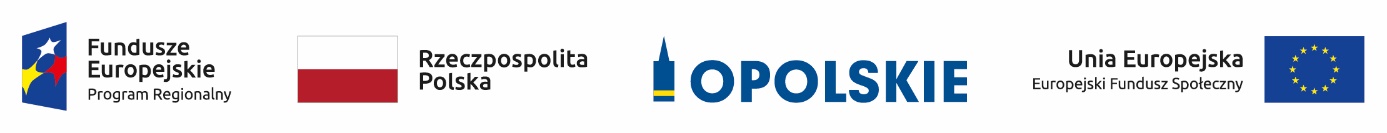 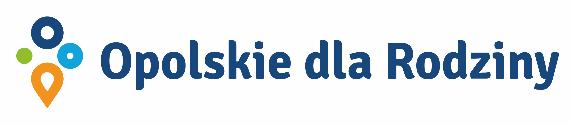 LISTA WNIOSKÓW REKOMENDOWANYCH DO OTRZYMANIA PRZEDŁUŻONEGO WSPARCIA POMOSTOWEGO                 w projekcie pn. TWÓJ BIZNES - TWOJA PRACA 2                                                                                                                       realizowanego przez Miasto Opole / Powiatowy Urząd Pracy w Opolu                                                                                                w ramach RPO WO 2014-2020 Działanie 7.3LISTA WNIOSKÓW REKOMENDOWANYCH DO OTRZYMANIA PRZEDŁUŻONEGO WSPARCIA POMOSTOWEGO                 w projekcie pn. TWÓJ BIZNES - TWOJA PRACA 2                                                                                                                       realizowanego przez Miasto Opole / Powiatowy Urząd Pracy w Opolu                                                                                                w ramach RPO WO 2014-2020 Działanie 7.3LISTA WNIOSKÓW REKOMENDOWANYCH DO OTRZYMANIA PRZEDŁUŻONEGO WSPARCIA POMOSTOWEGO                 w projekcie pn. TWÓJ BIZNES - TWOJA PRACA 2                                                                                                                       realizowanego przez Miasto Opole / Powiatowy Urząd Pracy w Opolu                                                                                                w ramach RPO WO 2014-2020 Działanie 7.3LISTA WNIOSKÓW REKOMENDOWANYCH DO OTRZYMANIA PRZEDŁUŻONEGO WSPARCIA POMOSTOWEGO                 w projekcie pn. TWÓJ BIZNES - TWOJA PRACA 2                                                                                                                       realizowanego przez Miasto Opole / Powiatowy Urząd Pracy w Opolu                                                                                                w ramach RPO WO 2014-2020 Działanie 7.3LISTA WNIOSKÓW REKOMENDOWANYCH DO OTRZYMANIA PRZEDŁUŻONEGO WSPARCIA POMOSTOWEGO                 w projekcie pn. TWÓJ BIZNES - TWOJA PRACA 2                                                                                                                       realizowanego przez Miasto Opole / Powiatowy Urząd Pracy w Opolu                                                                                                w ramach RPO WO 2014-2020 Działanie 7.3LPNumer Wniosku o przyznanie Przedłużonego Wsparcia PomostowegoWysokość rekomendowanego wsparcia pomostowego BRUTTO (PLN)Wysokość rekomendowanego wsparcia pomostowego NETTO (PLN)Uwagi11/WPWP/20201 500,00 zł                1 283,52 zł Wniosek rekomendowany do otrzymania Przedłużonego Wsparcia Pomostowego22/WPWP/20201 285,25 zł                1 155,24 zł Wniosek rekomendowany do otrzymania Przedłużonego Wsparcia Pomostowego33/WPWP/20201 500,00 zł1 219,51 złWniosek rekomendowany do otrzymania Przedłużonego Wsparcia Pomostowego44/WPWP/20201 486,43 zł                1 322,38 zł Wniosek rekomendowany do otrzymania Przedłużonego Wsparcia Pomostowego